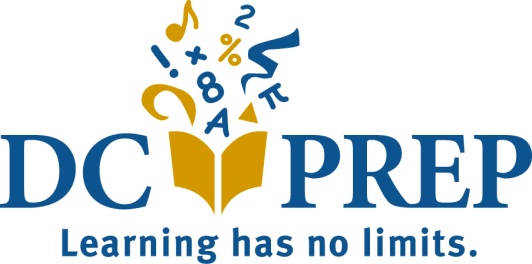 DC Prep Board of Directors’ Meeting CalendarMeeting Dates for SY 21-22All Board meetings will be held from 5:15 to 7:30pm.  Date								LocationTuesday, September 21, 2021 				TBDTuesday, November 9, 2021					TBDTuesday, January 18, 2022					TBD	Tuesday, April 19, 2022					TBDWe anticipate we will discuss & approve the FY22-23 budget at this meetingTuesday, May 17, 2022**		             			TBDTuesday, June 14, 2022	                          			TBD**This call will be cancelled if the Budget is approved at the April Board meetingOpen Meeting Policy:As a network of public charter schools, DC Prep embraces our responsibility to thecommunity of students, family and staff we serve. Board meetings are open to thecommunity, though personnel discussions, competitive contract negotiations, confidentialstudent information and sensitive matters will always be handled in closed session. Meetingtimes and dates are published on DC Prep’s website, along with meeting minutes. If you areinterested in attending, please contact board.feedback@dcprep.org at least 3 businessdays in advance so that we can ensure adequate space & materials for all attendees.Assurances Statement:This Board calendar reflects and aligns with the requirements of our bylaws.  